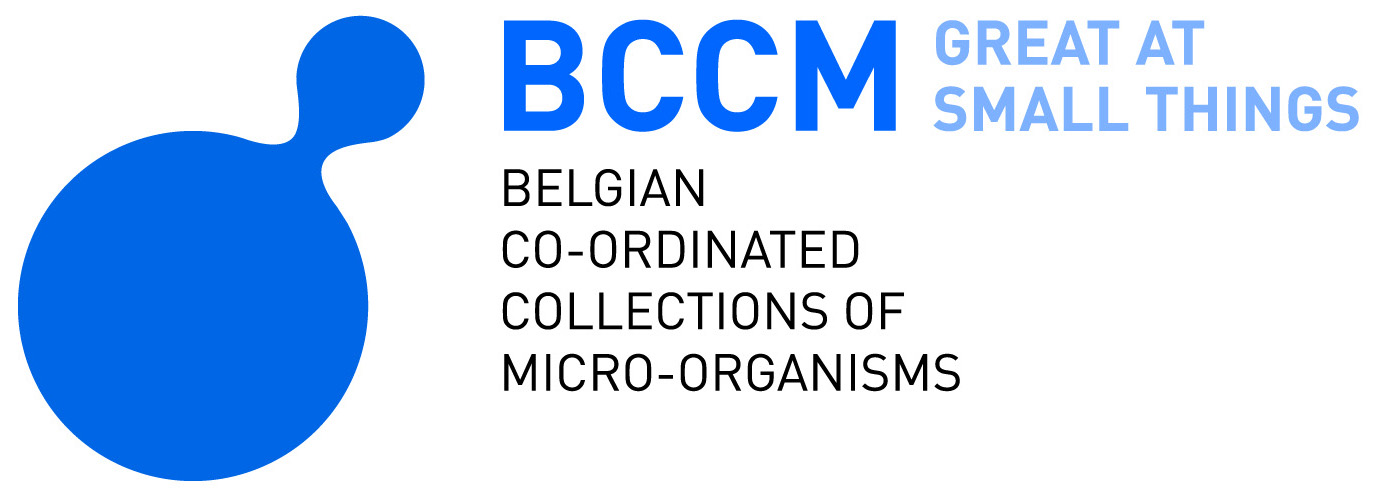 BCCM Training - Registration form*Training manual, lunches and coffee breaks included; social event and dinner on Wednesday 19th of September included**Lunch and coffee breaks included I agree that pictures taken during the training can be used for promotional purposes I agree that my details can be used to provide me with the BCCM e-NewsSend this form to: anne.depauw@belspo.beClosing date for registration is 30th of June 2018.I register for:FeeNon-ProfitOrganisationFeeProfitOrganisationDay 1-3: 3 days training on the handling and preservation of:  (September 18-20)early bird  registration (before 31/05/2018): 1300 € PP*From 1/06/2018:1560€ PP*Excl. VATearly bird  registration (before 31/05/2018): 1700 € PP*From 1/06/2018:: 2050€ PP*Excl. VATPlease mark the subject of your choice: Fungi Bacteria (up to biosafety level 2) Bacteria (biosafetybiosafety level 3) Cyanobacteria Microalgae (specialised in diatoms)early bird  registration (before 31/05/2018): 1300 € PP*From 1/06/2018:1560€ PP*Excl. VATearly bird  registration (before 31/05/2018): 1700 € PP*From 1/06/2018:: 2050€ PP*Excl. VATDay 4: 1 day initiation (demo’s) on the handling and preservation of:  (September21)early bird  registration (before 31/05/2018): 300 € PP**From 1/06/2018:360 € PP**Excl. VATearly bird  registration (before 31/05/2018): 500 € PP**From 1/06/2018:600 € PP**Excl. VATPlease mark the subject of your choice: Fungi Bacteria (up to biosafety level 2) Bacteria (biosafety level 3) Cyanobacteria Microalgae (specialised in diatoms)early bird  registration (before 31/05/2018): 300 € PP**From 1/06/2018:360 € PP**Excl. VATearly bird  registration (before 31/05/2018): 500 € PP**From 1/06/2018:600 € PP**Excl. VATDay 4: Management of a culture collection (September21)early bird  registration (before 31/05/2018): 300 € PP**From 1/06/2018:360 € PP**Excl. VATearly bird  registration (before 31/05/2018): 500 € PP**From 1/06/2018:600 € PP**Excl. VATInformation managementQuality managementShipmentNagoya protocolPresentation of the services of BCCM/GeneCornerearly bird  registration (before 31/05/2018): 300 € PP**From 1/06/2018:360 € PP**Excl. VATearly bird  registration (before 31/05/2018): 500 € PP**From 1/06/2018:600 € PP**Excl. VATYOUR DETAILSINVOICING ADDRESSOrganisation/Company:First Name:Family Name:Address:E-mail: Telephone number:Food restrictions:Organisation/Company:Name:Street:Number:City:Country:Phone Number:VAT number: